Готовимся к Новому году.Скоро, скоро к нам придёт
Наш любимый Новый год!
Пусть же он ко всем придёт
Без проблем и без забот!Подготовка к новогоднему празднику – это новые радости, необходимые хлопоты и незабываемые впечатления!         Действительно, как только побелели поля и пригорки, тонким льдом покрылась река, уснула, как в сказке, стали дети ждать новогодние чудеса. И в нашем детском саду началась подготовка к празднику. Мы приложилистарания, что бы он надолго запомнился. Детский сад засверкал и заискрился множеством гирлянд, шаров и елочек.Основное сказочное украшение разместилось в группе: на подоконнике поселился еловый новогодний лес, сделанный своими руками, разнообразные поделки: «Елочные игрушки»,  «Домики», «Снеговики».
      Готовиться к празднику ребята вместе с воспитателями начали уже давно Не успеешь, оглянуться и уже за окном на волшебных санях мчится дедушка Мороз! Главная героиня группы - красавица ель, которую самостоятельно наряжали сами дети, засияла от бликов новогодних игрушек и стала радовать не только детей, но и взрослых. Ёлочные игрушки, колокольчики, бусы дополнили её праздничный наряд.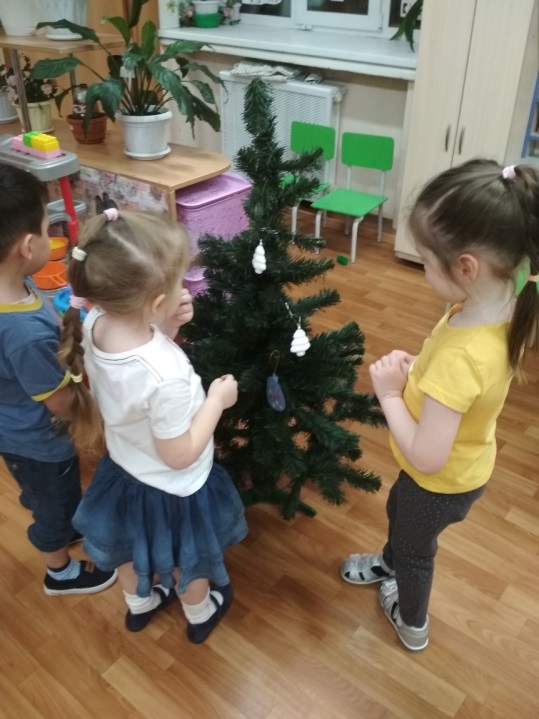 Наряжаем елку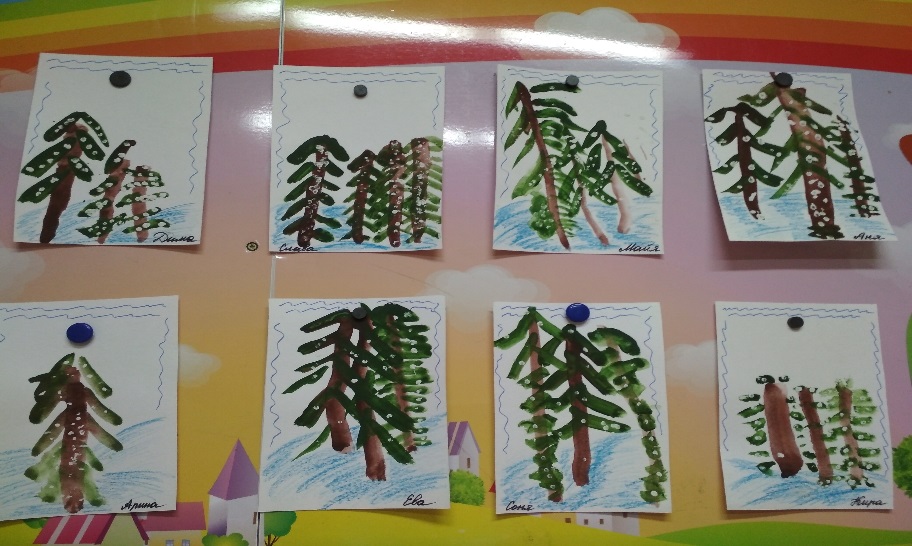 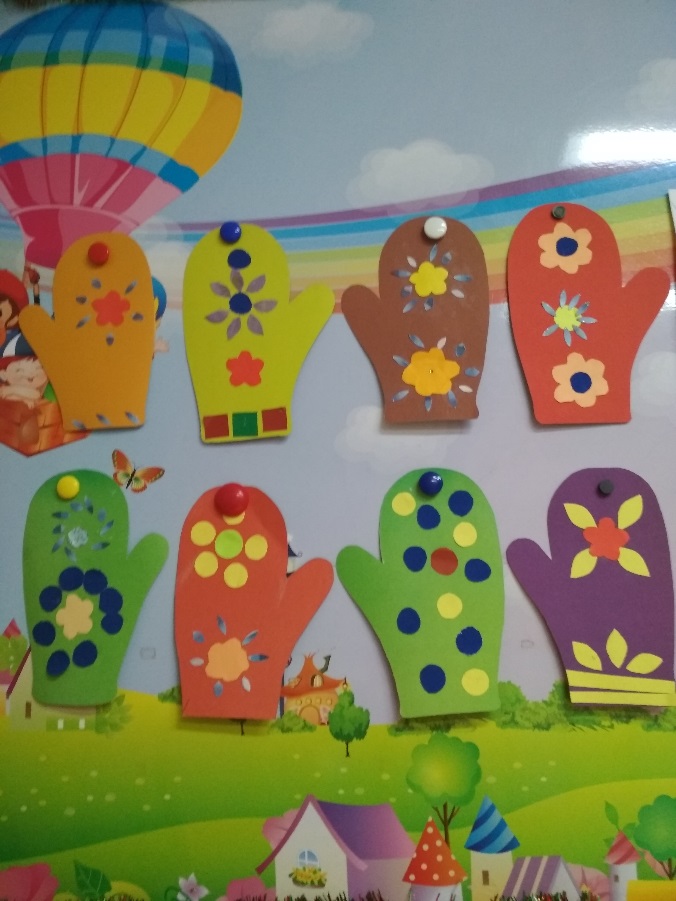 Дети выполнили коллективную аппликацию«Новогодняя елка».Рисовали елку, мастерили варежку, и конечно подарочки к новому году.Благодарим родителей, принявшихучастие в конкурсе новогодней игрушки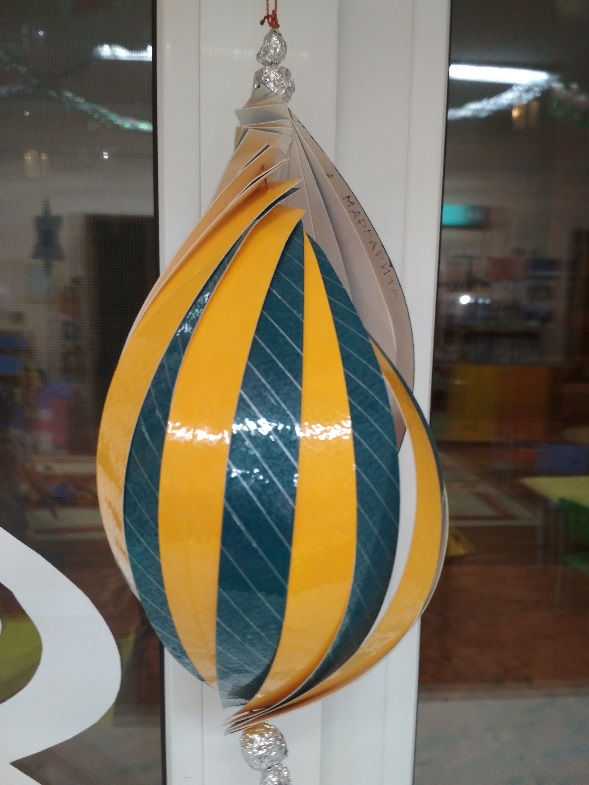 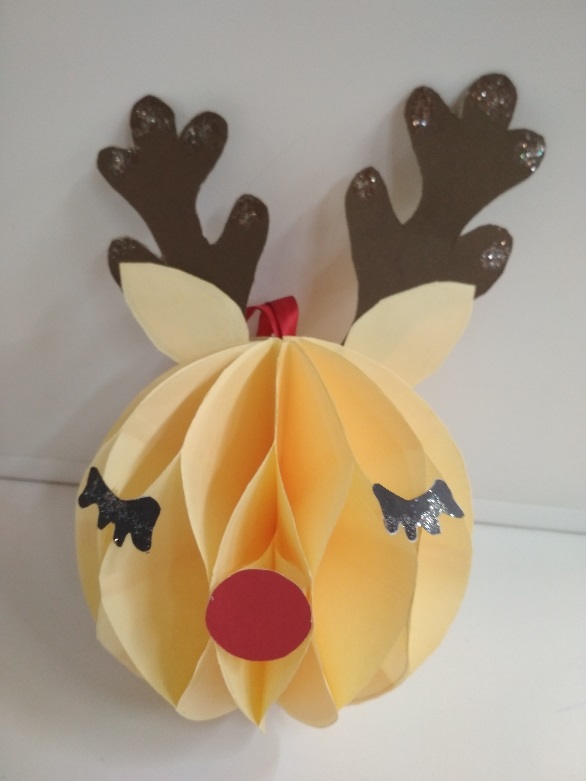 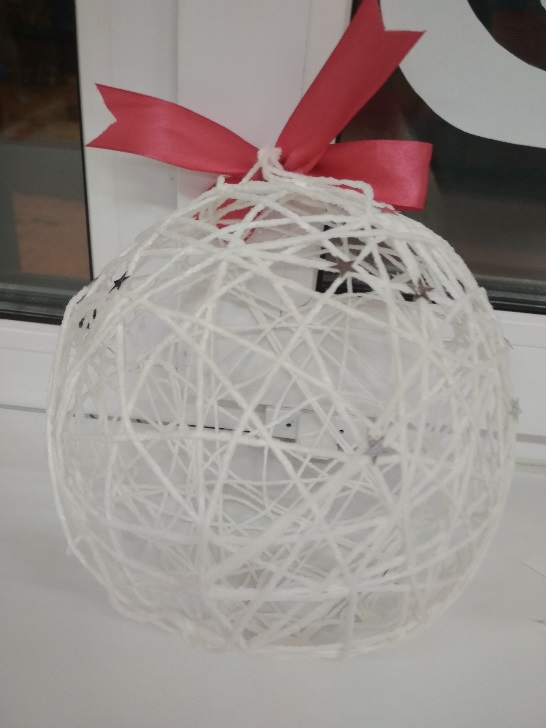 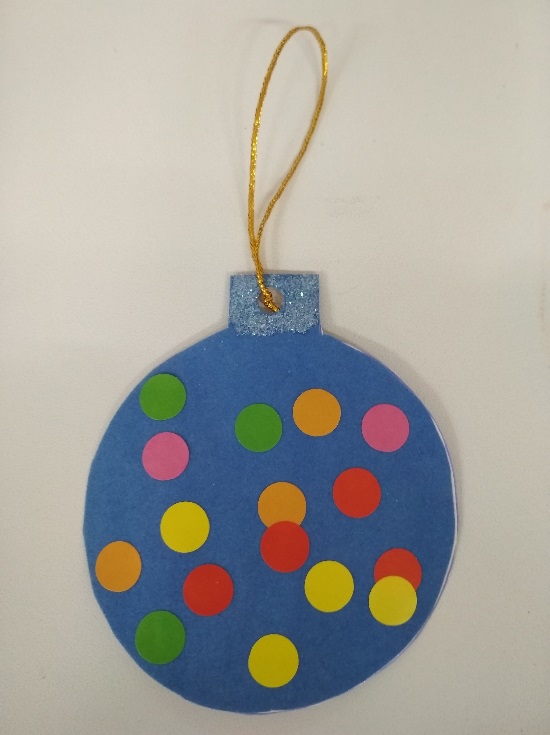 СПАСИБО ЗА ВНИАНИЕ!